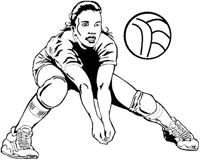 Dioceses of Pittsburgh Girls Volleyball League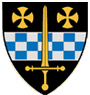 School Name:Team Color:Head Coach Name:JV/Varsity:Asst. Coach Name(s):Player NameGrade1.2.3.4.5.6.7.8.9.10.11.12.13.14.15.Principal/AD Signature: Date:Please mail to:                                                       Chris Kerr566 Glenfield Rd.
Sewickley, PA 15143or email:                                                                        pittdiovolleyball@gmail.comPhone:412-760-7764 (c)